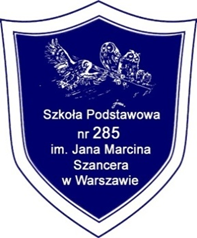 Międzyszkolny Konkurs Historyczny„O nich nie zapomni świat … bohaterowie XX wieku”Szkoła Podstawowa nr 285 im. Jana Marcina Szancera zaprasza uczniów klas 
VI – VIII szkół podstawowych do udziału w Międzyszkolnym Konkursie Historycznym 
„O nich nie zapomni świat… bohaterowie XX w.”Cele konkursu:popularyzacja wiedzy z zakresu historii najnowszej,rozwijanie zainteresowań uczniów,upamiętnienie rocznicy wybuchu II wojny światowej,propagowanie pozytywnych wzorców.Regulamin konkursuKonkurs skierowany jest do uczniów klas VI-VIII szkół podstawowych.Szkołę może reprezentować po 3 uczniów w każdej kategorii konkursowej wyłonionych w eliminacjach szkolnych.Kategorie konkursowe:Test sprawdzający wiedzę o Stefanie Starzyńskim złożony z pytań otwartych 
i zamkniętych. Uczestnicy przygotowują się do  konkursu wiedzy o bohaterze konkursu w oparciu o następujące pozycje:Sanator. Kariera Stefana Starzyńskiego, Grzegorz Piątek, Warszawa, 2016 r.Patroni naszych ulic. Stefan Starzyński (1893-1939), Rafał Brodacki, Warszawa 2015 r.Praca plastyczna  na temat bohatera konkursu wykonana w formacie A2/A3, technika dowolna.Praca dokumentalna – prezentacja multimedialna lub film na temat Stefana Pileckiego. Prezentacja powinna składać się z co najmniej  10 slajdów 
z muzyką w tle, maksymalnie 15 slajdów,  film może trwać min. 5 minut, max.10 minut. Prace należy zgrać na płytę CD/DVD.Szkolni koordynatorzy konkursu przeprowadzają eliminacje wewnątrzszkolne do konkursu wiedzy o Stefanie Starzyńskim i zgłaszają uczestników do 23 marca pod numer faksu: 22-811-40-55 lub e-mailem na adres: sp285@edu.um.warszawa.pl Zgłoszenie do konkursu wiedzy powinno zawierać:listy uczestników (załącznik nr 1 - wydruk komputerowy str. 3 ),oświadczenia opiekuna uczestnika konkursu (załącznik nr 2 str. 4)zgody rodziców/opiekunów prawnych  na udział dziecka w konkursie, na przetwarzanie danych osobowych oraz przetwarzanie wizerunku i jego rozpowszechnianie (załącznik nr 3 str. 5-9) Prace plastyczne i dokumentalne  należy złożyć do 23 marca  w sekretariacie Szkoły Podstawowej nr 285, Warszawa, ul. Turmoncka 20 wraz z załącznikiem nr 1 i 2 oraz metryczką zawierającą imię i nazwisko uczestnika, nazwę i adres szkoły, imię 
i nazwisko opiekuna, nr telefonu opiekuna i adres e-mail.Test wiedzy odbędzie się 25 marca 2020 r. w budynku Szkoły Podstawowej nr 285, Warszawa, ul. Turmoncka 20 o godz. 8.55.O terminie uroczystego podsumowanie konkursu i wręczenia nagród laureatom opiekunowie zostaną powiadomieni drogą mailową.Wszelkie wątpliwości i pytania prosimy kierować do sekretariatu Szkoły Podstawowej nr 285 sp285@edu.um.warszawa.pl  tel.: 22-811-40-55 powołując się na koordynatorów konkursu, którymi są: Marta Skonieczna, Jolanta Szewczak. Załącznik nr 1KARTĘ ZGŁOSZENIOWĄ PROSZĘ WYPEŁNIĆ DRUKOWANYMI LITERAMI!Międzyszkolny Konkurs Historyczny„O nich nie zapomni świat … bohaterowie XX wieku”KARTA ZGŁOSZENIOWA …………………….………………(pieczątka szkoły)SZKOŁA PODSTAWOWA NR ……….Adres…………………………………………………………………………………………E-mail:……………………………………………………..Tel. kontaktowy …………………………………………Załącznik nr 2OŚWIADCZENIE OPIEKUNA UCZESTNIKA KONKURSUŚwiadomie i dobrowolnie wyrażam zgodę na przetwarzanie przez Organizatora moich danych osobowych (w zakresie imienia i nazwiska, Szkoła – miejsce zatrudnienia) zgodnie z przepisami rozporządzenia Parlamentu Europejskiego i Rady (UE) 2016/679 z dnia 27 kwietnia 2016 r. w sprawie ochrony osób fizycznych w związku z przetwarzaniem danych osobowych i w  sprawie swobodnego przepływu takich danych oraz uchylenia dyrektywy 95/46/WE (ogólne rozporządzenie o ochronie danych) (Dz. Urz. UE L 119 z 04.05.2016 
z późn. zm.) dalej jako RODO, w celach związanych z przeprowadzeniem konkursu zgodnie z jego Regulaminem. Oświadczam, że zapoznałem się z treścią klauzuli informacyjnej dotyczącej przetwarzania moich danych osobowych przez Organizatora, pozyskanych w celu udziału w konkursie. Oświadczam, że zapoznałem/zapoznałam się z treścią Regulaminu konkursu, który rozumiem i w pełni akceptuję.…………………………………………………………….data i czytelny podpis nauczycielaZałącznik nr 3ZGODA NA UDZIAŁ DZIECKA W KONKURSIEWyrażam zgodę na udział mojego dziecka …………………………………………………………………………………………w Międzyszkolnym Konkursie Historycznym „O nich nie zapomni świat… bohaterowie XX organizowanym przez Szkołę Podstawową nr 285 im. Jana Marcina Szancera w Warszawie.ZGODA NA PRZETWARZANIE DANYCH OSOBOWYCHWyrażam zgodę na przetwarzanie danych osobowych dziecka …………………………………………………………………………….……………… ,( imię i nazwisko dziecka)którego jestem przedstawicielem ustawowym/osobą uprawnioną do reprezentowania dziecka,                        w zakresie danych: imię i nazwisko, wiek, klasa, szkołaprzez Szkołę Podstawową nr 285 im. Jana Marcina Szancera w Warszawie z siedzibą w Warszawie  przy ul. Turmonckiej 20 w celu przeprowadzenia konkursu.ZGODA NA PRZETWARZANIE WIZERUNKU ORAZ JEGO ROZPOWSZECHNIANIEWyrażam  zgodę / nie wyrażam zgody* na przetwarzanie przez .Szkołę Podstawową nr 285 im. Jana Marcina Szancera z siedzibą w Warszawie, przy ul. Turmonckiej 20 wizerunku dziecka …………………….............................…….., w stosunku do którego oświadczam, iż jestem opiekunem prawnym, który to wizerunek został utrwalony w postaci fotografii cyfrowej wykonanej podczas podsumowania konkursu.Jednocześnie wyrażam zgodę na nieodpłatne rozpowszechnianie ww. wizerunku w celu propagowania talentów oraz w celach archiwizacyjnych, na stronie internetowej Szkoły Podstawowej nr 285 im. Jana Marcina Szancera w Warszawie www. sp285waw.edupage.org.1.	Oświadczam, że zapoznałem się/ zapoznałam się z treścią klauzuli informacyjnej dotyczącej przetwarzania moich danych osobowych i danych osobowych dziecka przez Szkołę Podstawową nr 285 im. Jana Marcina Szancera z siedzibą w Warszawie przy ul. Turmonckiej 20 pozyskanych w wyżej wymienionym celu.2.	Zostałem poinformowany o prawie cofnięcia wyżej wyrażonej zgody. Cofnięcie przeze mnie wyżej wyrażonej zgody nie wpływa na zgodność z prawem przetwarzania, którego dokonano na podstawie zgody przed jej wycofaniem.*niewłaściwe skreślić………………………………………………………………………………………………(data i czytelny podpis osoby składającej oświadczenie)KLAUZULA INFORMACYJNA O PRZETWARZANIU DANYCH OSOBOWYCH OPIEKUNA UCZESTNIKA KONKURSUZgodnie z art. 13 ust. 1 i ust. 2 ogólnego rozporządzenia Parlamentu Europejskiego 
i Rady (UE) 2016/679 z 27 kwietnia 2016 r. w sprawie ochrony osób fizycznych w związku 
z przetwarzaniem danych osobowych i w sprawie swobodnego przepływu takich danych oraz uchylenia dyrektywy 95/46/WE (ogólne rozporządzenie o ochronie danych dalej jako RODO) (Dz. U. UE. L. z 2016 r. Nr 119, z późn. zm.) Organizator konkursu informuje, że:Administrator danych osobowychAdministratorem, czyli podmiotem decydującym o celach i środkach przetwarzania Pani/Pana danych osobowych  jest organizator konkursy tzn. Szkoła Podstawowa nr 285 im. Jana Marcina Szancera z siedzibą w Warszawie przy ul. Turmonckiej 20.Z Administratorem może się Pani/Pan skontaktować się poprzez adres e-mail: sp285@edu.um.warszawa.pl lub pisemnie na adres korespondencyjny: Szkoła Podstawowa   
nr 20, ul. Turmoncka 20, 03-254 Warszawa.2.     Inspektor Ochrony Danych OsobowychW sprawach z zakresu ochrony danych osobowych możliwy jest kontakt z inspektorem ochrony danych za pośrednictwem poczty elektronicznej iod_as@dbfotargowek.pl.3.     Cele i podstawy prawne przetwarzania danych osobowychW celach związanych z przeprowadzeniem konkursu, Administrator będzie przetwarzać Pani/Pana dane osobowe na podstawie wyrażonej przez Panią/Pana zgody na przetwarzanie danych osobowych.Przetwarzanie danych osobowych w oparciu o zgodę osoby, której dane dotyczą stanowi 
o zgodnym z prawem przetwarzaniu tych danych osobowych - art. 6 ust. 1 lit. a RODO. Cofnięcie zgody nie wpływa na zgodność z prawem przetwarzania, którego dokonano na podstawie zgody przed jej wycofaniem. 4.    Okres przetwarzania danych osobowych Pani/Pana dane osobowe będą przetwarzane do czasu odwołania Pani/Pana zgody i/lub przez okresy przewidziany przepisami prawa w tym zakresie, w tym przez okres przechowywania dokumentacji określony w przepisach powszechnych i uregulowaniach wewnętrznych Administratora w zakresie archiwizacji dokumentów, a także w okresie dochodzenia roszczeń wynikających z przepisów prawa.5.    Odbiorcy danych osobowychPani/Pana dane osobowe mogą zostać udostępnione innym odbiorcom, jeżeli będzie wynikać to z przepisów prawa. Pani/Pana dane osobowe będą udostępniane podmiotom przetwarzającym dane w imieniu Administratora (podmioty przetwarzające), np. podmioty uczestniczące w organizacji konkursu, podmioty świadczące pomoc prawną, usługi informatyczne, usługi niszczenia dokumentów, jak również inni administratorzy danych osobowych przetwarzający dane we własnym imieniu, np. podmioty prowadzące działalność pocztową lub kurierską.6.     Prawa osób, których dane dotyczą:Zgodnie z RODO, przysługuje Pani/Panu:prawo dostępu do danych osobowych;prawo do sprostowania/poprawiania danych osobowych;prawo do usunięcia danych osobowych;Posiada Pani/Pan prawo do wniesienia skargi do Prezesa Urzędu Ochrony Danych Osobowych 
na niezgodne z prawem przetwarzanie Pani/Pana danych osobowych.Zgodnie z art. 21 RODO nie przysługuje Pani/Panu prawo sprzeciwu, wobec przetwarzania danych osobowych, gdyż podstawą prawną przetwarzania danych osobowych jest art. 6 ust. 1 lit. a RODO.7.     Informacja o wymogu/dobrowolności podania danych osobowychPodanie Pani/Pana danych osobowych ma charakter dobrowolny, ale jest niezbędne 
do przeprowadzenia konkursu.8.     Zautomatyzowane podejmowanie decyzjiW oparciu o Pani/Pana dane osobowe Administrator nie będzie podejmował zautomatyzowanych decyzji, w tym decyzji będących wynikiem profilowania.  Administrator nie przewiduje przekazywania Pani/Pana danych osobowych do państwa trzeciego (tj. państwa, które nie należy do Europejskiego Obszaru Gospodarczego obejmującego Unię Europejską, Norwegię, Liechtenstein i Islandię) ani do organizacji międzynarodowych.KLAUZULA INFORMACYJNA O PRZETWARZANIU DANYCH OSOBOWYCH( W TYM WIZERUNKU) UCZESTNIKÓW KONKURSU Zgodnie z art. 13 ust. 1 i ust. 2 ogólnego rozporządzenia Parlamentu Europejskiego i Rady UE 2016/679 z 27 kwietnia 2016 r. w sprawie ochrony osób fizycznych w związku  
z przetwarzaniem danych osobowych i w sprawie swobodnego przepływu takich danych oraz uchylenia dyrektywy 95/46/WE (ogólne rozporządzenie o ochronie danych dalej jako RODO) 
(Dz. U. UE. L. z 2016 r. Nr 119, z późn. zm. ) Organizator Konkursu informuje, że:1.     Administrator danych osobowychAdministratorem, czyli podmiotem decydującym o celach i środkach przetwarzania Pani/Pana danych osobowych i danych osobowych dziecka jest organizator konkursy tzn. Szkoła Podstawowa nr 285 im. Jana Marcina Szancera z siedzibą w Warszawie przy 
ul. Turmonckiej 20.Z Administratorem może się Pani/Pan skontaktować się poprzez adres e-mail: sp285@edu.um.warszawa.pl lub pisemnie na adres korespondencyjny: Szkoła Podstawowa   nr 285, ul. Turmoncka 20, 03-254 Warszawa.Inspektor Ochrony Danych OsobowychW sprawach z zakresu ochrony danych osobowych możliwy jest kontakt z inspektorem ochrony danych za pośrednictwem poczty elektronicznej iod_as@dbfotargowek.pl.3.     Cele i podstawy prawne przetwarzania danych osobowychW celach związanych z udziałem dziecka i przeprowadzeniem Konkursu Administrator będzie przetwarzać Pani/Pana dane osobowe i dane osobowe dziecka na podstawie wyrażonej przez Panią/Pana zgody na przetwarzanie danych osobowych.W przypadku wyrażenia przez Pani/Pana zgody na wykorzystanie wizerunku dziecka administrator będzie przetwarzał wizerunek dziecka celach promocyjno- informacyjnych oraz dokumentujących działalność placówki, wynikających z jej zadań statutowych w ramach świadczonych usług w zakresie edukacji w tym propagowania osiągnięć i talentów uczniów.Przetwarzanie danych osobowych w tym wizerunku dziecka w oparciu o zgodę osoby, której dane dotyczą lub osoby uprawnionej do jej reprezentowania stanowi o zgodnym z prawem przetwarzaniu tych danych osobowych w oparciu o przesłankę legalności przetwarzania danych osobowych, o której mowa w art. 6 ust. 1 lit. a RODO. W każdej chwili przysługuje Pani/Panu prawo do wycofania wyrażonej zgody, cofnięcie zgody nie wpływa na zgodność z prawem przetwarzania, którego dokonano na podstawie zgody przed jej wycofaniem. Cofnięcie zgody na przetwarzanie danych osobowych jest równoznaczne z rezygnacją z udziału dziecka w Konkursie.Zgoda na wykorzystanie wizerunku ma charakter dobrowolny i nie ma wpływu na udział dziecka 
w Konkursie. 4.    Okres przetwarzania danych osobowychPani/Pana dane osobowe i dane osobowe dziecka, w tym dotyczące jego wizerunku będą przetwarzane do czasu odwołania Pani/Pana zgody i/lub przez okresy przewidziane przepisami prawa w tym zakresie, w tym przez okres przechowywania dokumentacji określony w przepisach powszechnych i uregulowaniach wewnętrznych administratora 
w zakresie archiwizacji dokumentów, a także w okresie dochodzenia roszczeń wynikających z przepisów prawa.5.    Odbiorcy danych osobowychWizerunek dziecka zostanie rozpowszechniony na podstawie wyrażonej przez Panią/Pana zgody. Pani/Pana dane osobowe i dane osobowe dziecka w pozostałym zakresie mogą zostać udostępnione innym odbiorcom, jeżeli będzie wynikać to z przepisów prawa. Pani/Pana dane osobowe i dane osobowe dziecka w pozostałym zakresie mogą być także udostępniane podmiotom przetwarzającym dane w imieniu administratora (podmioty przetwarzające), np. podmioty uczestniczące w organizacji konkursu, podmioty świadczące pomoc prawną, usługi informatyczne, usługi niszczenia dokumentów, jak również inni administratorzy danych osobowych przetwarzający dane we własnym imieniu, np. podmioty prowadzące działalność pocztową lub kurierską.6.     Prawa osób, których dane dotyczą:Zgodnie z RODO, przysługuje Pani/Panu:1)	prawo dostępu do danych osobowych i otrzymania ich kopii;2)	prawo do sprostowania/poprawiania danych osobowych;3)	prawo do usunięcia danych osobowych;Posiada Pani/Pan prawo do wniesienia skargi do Prezesa Urzędu Ochrony Danych Osobowych 
na niezgodne z prawem przetwarzanie Pani/Pana danych osobowych i danych osobowych dziecka. Zgodnie z art. 21 RODO nie przysługuje Pani/Panu prawo sprzeciwu, wobec przetwarzania danych osobowych, gdyż podstawą prawną przetwarzania danych osobowych jest art. 6 ust. 1 lit. a RODO.7.     Informacja o wymogu/dobrowolności podania danych osobowychPodanie Pani/Pana danych osobowych i danych osobowych dziecka ma charakter dobrowolny, ale jest niezbędne do udziału dziecka w Konkursie. Zgoda na wykorzystanie wizerunku ma charakter dobrowolny i nie ma wpływu na udział dziecka w Konkursie. 8.    Zautomatyzowane podejmowanie decyzjiW oparciu o Pani/Pana dane osobowe Administrator nie będzie podejmował wobec Pani/Pana zautomatyzowanych decyzji, w tym decyzji będących wynikiem profilowania.  Administrator nie przewiduje przekazywania Pani/Pana danych osobowych do państwa trzeciego 
(tj. państwa, które nie należy do Europejskiego Obszaru Gospodarczego obejmującego Unię Europejską, Norwegię, Liechtenstein i Islandię) ani do organizacji międzynarodowych. L.p.Imię i nazwisko autora pracyWiek           i klasaImię i nazwisko opiekunaKATEGORIA 	Test sprawdzający wiedzę o Stefanie StarzyńskimKATEGORIA 	Test sprawdzający wiedzę o Stefanie StarzyńskimKATEGORIA 	Test sprawdzający wiedzę o Stefanie Starzyńskim1.2.3.KATEGORIA       Praca plastycznaKATEGORIA       Praca plastycznaKATEGORIA       Praca plastycznaKATEGORIA       Praca plastycznaKATEGORIA      Praca dokumentalnaKATEGORIA      Praca dokumentalnaKATEGORIA      Praca dokumentalnaKATEGORIA      Praca dokumentalna1.2.3